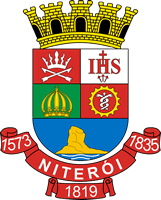 CÂMARA MUNICIPAL DE NITERÓIGabinete do Vereador Dr. Paulo VelascoINDICAÇÃO Nº                /2019Sugere ao Poder Executivo Municipal, que providencie junto a SECONSER o serviço de TAPA BURACOS, na Serra da Tiririca em toda extensão no Bairro de Itaipú.Indico à Mesa Diretora na forma Regimental, ouvido o Douto Plenário, no pleno exercício de suas atribuições e prerrogativas, que seja enviado ofício ao Exmo. Sr. Prefeito de Niterói, chefe do Executivo Municipal, que providencie junto a SECONSER o serviço de TAPA BURACOS, na Serra da Tiririca em toda extensão no Bairro de Itaipú.JUSTIFICATIVA	Esta rua encontra-se em péssimo estado, toda esburacada, dificultando a passagem de veículos particulares e prestadores de serviços. Niterói, 01 de Julho de 2019._____________________________Dr. Paulo VelascoVereadorAV. AMARAL PEIXOTO, 625, CENTRO – NITERÓI – RJ – CEP: 24.020-073 – TEL: 2613-6782   E-MAIL:contato@drpaulovelasco.com.br